LIGA DE ENSINO DO RIO GRANDE DO NORTE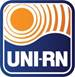 CENTRO UNIVERSITÁRIO DO RIO GRANDE DO NORTECURSO DE FISIOTERAPIAMATRIZ CURRICULAR IV (1º PERÍODO 2019)PERÍODODISCIPLINASCARGA HORÁRIA1ºBiologia Celular e Molecular901ºAnatomia Humana901ºBioquímica 601ºSociologia e Antropologia301ºMetodologia da Pesquisa Científica601ºHistória e Evolução da Fisioterapia30SubtotalSubtotal360PERÍODODISCIPLINASCARGA HORÁRIA2ºEmbriologia e Histologia602ºFisiologia Humana902ºMicrobiologia e Imunologia602ºProdução e Interpretação de Textos302ºAnatomia funcional602ºNeuroanatomia302ºBiofísica30SubtotalSubtotal360PERÍODODISCIPLINASCARGA HORÁRIA3ºCinesiologia e Biomecânica903ºPatologia Geral603ºFisiologia do Exercício603ºÉtica, Bioética e Deontologia603ºFundamentos de Farmacologia303ºPsicomotricidade303ºSaúde Pública e Epidemiologia603ºAtividades acadêmicas Optativas I15SubtotalSubtotal405PERÍODODISCIPLINASCARGA HORÁRIA4ºSemiologia e Diagnóstico Cinesiológico Funcional904ºRecursos Terapêuticos I (Terapia Manual)604ºRecursos Terapêuticos II (Eletro/Termo/Fototerapia)604ºRecursos Terapêuticos III (Fisioterapia Aquática)604ºImaginologia e Exames Complementares304ºPróteses e Órteses604ºBioestatística304ºAtividades acadêmicas Optativas II15SubtotalSubtotal405PERÍODODISCIPLINASCARGA HORÁRIA5ºCinesioterapia e Reeducação Funcional905ºRecursos Terapêuticos IV (Mecanoterapia)305ºFisioterapia em Ortopedia, Traumatologia e Desportiva I605ºFisioterapia em Reumatologia I605ºFisioterapia em Neurologia I605ºFisioterapia do Trabalho e Ergonomia305ºFisioterapia em Uroginecologia605ºAtividades acadêmicas Optativas III15SubtotalSubtotal405PERÍODODISCIPLINASCARGA HORÁRIA6ºFisioterapia em Pediatria I606ºFisioterapia Dermato Funcional606ºFisioterapia em Pneumologia I606ºFisioterapia em Cardiologia e Angiologia I606ºFisioterapia em Ortopedia, Traumatologia e Desportiva II606ºFisioterapia em Reumatologia II306ºFisioterapia em NeuroIogia II606ºAtividades acadêmicas Optativas IV15SubtotalSubtotal405PERÍODODISCIPLINASCARGA HORÁRIA7ºFisioterapia em Atenção Básica de Saúde607ºFisioterapia em Pediatria II607ºFisioterapia em Pneumologia II607ºFisioterapia em Cardiologia e Angiologia II607ºFisioterapia Aplicada ao Hospital Geral e UTI607ºFisioterapia em Geriatria307ºFisioterapia em Oncologia307ºAdministração em Fisioterapia307ºAtividades acadêmicas Optativas V (LIBRAS)15SubtotalSubtotal405PERÍODODISCIPLINASCARGA HORÁRIA8ºTrabalho de Conclusão de Curso - TCC I608ºEstágio Fisioterapêutico I400SubtotalSubtotal460PERÍODODISCIPLINASCARGA HORÁRIA9ºTrabalho de Conclusão de Curso - TCC II609ºEstágio Fisioterapêutico II400SubtotalSubtotal460Atividades ComplementaresAtividades Complementares335TotalTotal4.000